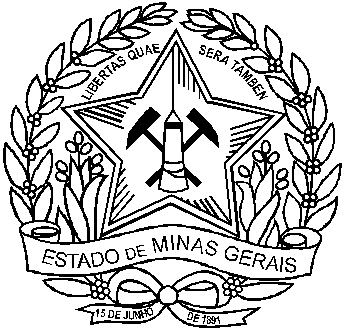 GOVERNO DO ESTADO DE MINAS GERAISGOVERNO DO ESTADO DE MINAS GERAISGOVERNO DO ESTADO DE MINAS GERAISGOVERNO DO ESTADO DE MINAS GERAISGOVERNO DO ESTADO DE MINAS GERAISAUTORIZAÇÃO DE DESCONTO EM FOLHA DE PAGAMENTO (Consignações Diversas)AUTORIZAÇÃO DE DESCONTO EM FOLHA DE PAGAMENTO (Consignações Diversas)AUTORIZAÇÃO DE DESCONTO EM FOLHA DE PAGAMENTO (Consignações Diversas)AUTORIZAÇÃO DE DESCONTO EM FOLHA DE PAGAMENTO (Consignações Diversas)AUTORIZAÇÃO DE DESCONTO EM FOLHA DE PAGAMENTO (Consignações Diversas)AUTORIZAÇÃO DE DESCONTO EM FOLHA DE PAGAMENTO (Consignações Diversas)AUTORIZAÇÃO DE DESCONTO EM FOLHA DE PAGAMENTO (Consignações Diversas)AUTORIZAÇÃO DE DESCONTO EM FOLHA DE PAGAMENTO (Consignações Diversas)AUTORIZAÇÃO DE DESCONTO EM FOLHA DE PAGAMENTO (Consignações Diversas)I - IDENTIFICAÇÃO DO (A) INSTITUIDOR (A) DA PENSÃO DO IPSEMGI - IDENTIFICAÇÃO DO (A) INSTITUIDOR (A) DA PENSÃO DO IPSEMGI - IDENTIFICAÇÃO DO (A) INSTITUIDOR (A) DA PENSÃO DO IPSEMGI - IDENTIFICAÇÃO DO (A) INSTITUIDOR (A) DA PENSÃO DO IPSEMGI - IDENTIFICAÇÃO DO (A) INSTITUIDOR (A) DA PENSÃO DO IPSEMGI - IDENTIFICAÇÃO DO (A) INSTITUIDOR (A) DA PENSÃO DO IPSEMGI - IDENTIFICAÇÃO DO (A) INSTITUIDOR (A) DA PENSÃO DO IPSEMGI - IDENTIFICAÇÃO DO (A) INSTITUIDOR (A) DA PENSÃO DO IPSEMGI - IDENTIFICAÇÃO DO (A) INSTITUIDOR (A) DA PENSÃO DO IPSEMGI - IDENTIFICAÇÃO DO (A) INSTITUIDOR (A) DA PENSÃO DO IPSEMGI - IDENTIFICAÇÃO DO (A) INSTITUIDOR (A) DA PENSÃO DO IPSEMGI - IDENTIFICAÇÃO DO (A) INSTITUIDOR (A) DA PENSÃO DO IPSEMGI - IDENTIFICAÇÃO DO (A) INSTITUIDOR (A) DA PENSÃO DO IPSEMGI - IDENTIFICAÇÃO DO (A) INSTITUIDOR (A) DA PENSÃO DO IPSEMGI - IDENTIFICAÇÃO DO (A) INSTITUIDOR (A) DA PENSÃO DO IPSEMG01 – NOME:xxxxxxxxxxxxxxxxxxxxxxxxxxxxxxxxxxxxxxxxxxxxxxxxxxxxxxxxxxxxxxxxxxxxxxxxxxxxxxxxxxxxxxxxxxxxxx01 – NOME:xxxxxxxxxxxxxxxxxxxxxxxxxxxxxxxxxxxxxxxxxxxxxxxxxxxxxxxxxxxxxxxxxxxxxxxxxxxxxxxxxxxxxxxxxxxxxx01 – NOME:xxxxxxxxxxxxxxxxxxxxxxxxxxxxxxxxxxxxxxxxxxxxxxxxxxxxxxxxxxxxxxxxxxxxxxxxxxxxxxxxxxxxxxxxxxxxxx01 – NOME:xxxxxxxxxxxxxxxxxxxxxxxxxxxxxxxxxxxxxxxxxxxxxxxxxxxxxxxxxxxxxxxxxxxxxxxxxxxxxxxxxxxxxxxxxxxxxx01 – NOME:xxxxxxxxxxxxxxxxxxxxxxxxxxxxxxxxxxxxxxxxxxxxxxxxxxxxxxxxxxxxxxxxxxxxxxxxxxxxxxxxxxxxxxxxxxxxxx01 – NOME:xxxxxxxxxxxxxxxxxxxxxxxxxxxxxxxxxxxxxxxxxxxxxxxxxxxxxxxxxxxxxxxxxxxxxxxxxxxxxxxxxxxxxxxxxxxxxx01 – NOME:xxxxxxxxxxxxxxxxxxxxxxxxxxxxxxxxxxxxxxxxxxxxxxxxxxxxxxxxxxxxxxxxxxxxxxxxxxxxxxxxxxxxxxxxxxxxxx01 – NOME:xxxxxxxxxxxxxxxxxxxxxxxxxxxxxxxxxxxxxxxxxxxxxxxxxxxxxxxxxxxxxxxxxxxxxxxxxxxxxxxxxxxxxxxxxxxxxx01 – NOME:xxxxxxxxxxxxxxxxxxxxxxxxxxxxxxxxxxxxxxxxxxxxxxxxxxxxxxxxxxxxxxxxxxxxxxxxxxxxxxxxxxxxxxxxxxxxxx01 – NOME:xxxxxxxxxxxxxxxxxxxxxxxxxxxxxxxxxxxxxxxxxxxxxxxxxxxxxxxxxxxxxxxxxxxxxxxxxxxxxxxxxxxxxxxxxxxxxx02 – Nº PROCESSOxxxxxxxxxxxxxxxxxxxxxx02 – Nº PROCESSOxxxxxxxxxxxxxxxxxxxxxx02 – Nº PROCESSOxxxxxxxxxxxxxxxxxxxxxx03 – CPF:xxxxxxxxxxxxxxxxxxxxxxxxxxxxxx03 – CPF:xxxxxxxxxxxxxxxxxxxxxxxxxxxxxxII - IDENTIFICAÇÃO DO CONSIGNADOII - IDENTIFICAÇÃO DO CONSIGNADOII - IDENTIFICAÇÃO DO CONSIGNADOII - IDENTIFICAÇÃO DO CONSIGNADOII - IDENTIFICAÇÃO DO CONSIGNADOII - IDENTIFICAÇÃO DO CONSIGNADOII - IDENTIFICAÇÃO DO CONSIGNADOII - IDENTIFICAÇÃO DO CONSIGNADOII - IDENTIFICAÇÃO DO CONSIGNADOII - IDENTIFICAÇÃO DO CONSIGNADOII - IDENTIFICAÇÃO DO CONSIGNADOII - IDENTIFICAÇÃO DO CONSIGNADOII - IDENTIFICAÇÃO DO CONSIGNADOII - IDENTIFICAÇÃO DO CONSIGNADOII - IDENTIFICAÇÃO DO CONSIGNADO04 – NOME04 – NOME04 – NOME04 – NOME04 – NOME04 – NOME04 – NOME04 – NOME04 – NOME04 – NOME05 - MATRÍCULA:05 - MATRÍCULA:05 - MATRÍCULA:06 - CPF:06 - CPF:07 – CONSIGNADO:       ☐ Servidor Ativo / Inativo               ☐ Pensionista IPSEMG / IPSM       ☐ Bolsista (Lei 15.790/2005)          ☐ Pessoal Contratado (Lei 18.185/2009)07 – CONSIGNADO:       ☐ Servidor Ativo / Inativo               ☐ Pensionista IPSEMG / IPSM       ☐ Bolsista (Lei 15.790/2005)          ☐ Pessoal Contratado (Lei 18.185/2009)07 – CONSIGNADO:       ☐ Servidor Ativo / Inativo               ☐ Pensionista IPSEMG / IPSM       ☐ Bolsista (Lei 15.790/2005)          ☐ Pessoal Contratado (Lei 18.185/2009)07 – CONSIGNADO:       ☐ Servidor Ativo / Inativo               ☐ Pensionista IPSEMG / IPSM       ☐ Bolsista (Lei 15.790/2005)          ☐ Pessoal Contratado (Lei 18.185/2009)07 – CONSIGNADO:       ☐ Servidor Ativo / Inativo               ☐ Pensionista IPSEMG / IPSM       ☐ Bolsista (Lei 15.790/2005)          ☐ Pessoal Contratado (Lei 18.185/2009)07 – CONSIGNADO:       ☐ Servidor Ativo / Inativo               ☐ Pensionista IPSEMG / IPSM       ☐ Bolsista (Lei 15.790/2005)          ☐ Pessoal Contratado (Lei 18.185/2009)07 – CONSIGNADO:       ☐ Servidor Ativo / Inativo               ☐ Pensionista IPSEMG / IPSM       ☐ Bolsista (Lei 15.790/2005)          ☐ Pessoal Contratado (Lei 18.185/2009)07 – CONSIGNADO:       ☐ Servidor Ativo / Inativo               ☐ Pensionista IPSEMG / IPSM       ☐ Bolsista (Lei 15.790/2005)          ☐ Pessoal Contratado (Lei 18.185/2009)07 – CONSIGNADO:       ☐ Servidor Ativo / Inativo               ☐ Pensionista IPSEMG / IPSM       ☐ Bolsista (Lei 15.790/2005)          ☐ Pessoal Contratado (Lei 18.185/2009)07 – CONSIGNADO:       ☐ Servidor Ativo / Inativo               ☐ Pensionista IPSEMG / IPSM       ☐ Bolsista (Lei 15.790/2005)          ☐ Pessoal Contratado (Lei 18.185/2009)08  - CONSIGNANTE:      ☒ SEPLAG               ☐ IPSEMG      ☐ IPSM         ☐ CBMMG        ☐ PMMG         ☐ DPMG08  - CONSIGNANTE:      ☒ SEPLAG               ☐ IPSEMG      ☐ IPSM         ☐ CBMMG        ☐ PMMG         ☐ DPMG08  - CONSIGNANTE:      ☒ SEPLAG               ☐ IPSEMG      ☐ IPSM         ☐ CBMMG        ☐ PMMG         ☐ DPMG08  - CONSIGNANTE:      ☒ SEPLAG               ☐ IPSEMG      ☐ IPSM         ☐ CBMMG        ☐ PMMG         ☐ DPMG08  - CONSIGNANTE:      ☒ SEPLAG               ☐ IPSEMG      ☐ IPSM         ☐ CBMMG        ☐ PMMG         ☐ DPMG09 – LOGRADOURO:09 – LOGRADOURO:09 – LOGRADOURO:09 – LOGRADOURO:09 – LOGRADOURO:09 – LOGRADOURO:09 – LOGRADOURO:09 – LOGRADOURO:09 – LOGRADOURO:09 – LOGRADOURO:10 – Nº / COMPLEM.:10 – Nº / COMPLEM.:10 – Nº / COMPLEM.:11 – CEP:11 – CEP:12 – BAIRRO / DISTRITO:12 – BAIRRO / DISTRITO:12 – BAIRRO / DISTRITO:12 – BAIRRO / DISTRITO:13 – MUNICÍPIO:13 – MUNICÍPIO:13 – MUNICÍPIO:13 – MUNICÍPIO:13 – MUNICÍPIO:13 – MUNICÍPIO:14 – UF:14 – UF:14 – UF:15 – TEL. (DDD):15 – TEL. (DDD):III - IDENTIFICAÇÃO DO CONSIGNATÁRIOIII - IDENTIFICAÇÃO DO CONSIGNATÁRIOIII - IDENTIFICAÇÃO DO CONSIGNATÁRIOIII - IDENTIFICAÇÃO DO CONSIGNATÁRIOIII - IDENTIFICAÇÃO DO CONSIGNATÁRIOIII - IDENTIFICAÇÃO DO CONSIGNATÁRIOIII - IDENTIFICAÇÃO DO CONSIGNATÁRIOIII - IDENTIFICAÇÃO DO CONSIGNATÁRIOIII - IDENTIFICAÇÃO DO CONSIGNATÁRIOIII - IDENTIFICAÇÃO DO CONSIGNATÁRIOIII - IDENTIFICAÇÃO DO CONSIGNATÁRIOIII - IDENTIFICAÇÃO DO CONSIGNATÁRIOIII - IDENTIFICAÇÃO DO CONSIGNATÁRIOIII - IDENTIFICAÇÃO DO CONSIGNATÁRIOIII - IDENTIFICAÇÃO DO CONSIGNATÁRIO16 – SIGLA: SINDAFA-MG16 – SIGLA: SINDAFA-MG16 – SIGLA: SINDAFA-MG16 – SIGLA: SINDAFA-MG16 – SIGLA: SINDAFA-MG16 – SIGLA: SINDAFA-MG17 – CNPJ:09.654.258./0001-8617 – CNPJ:09.654.258./0001-8617 – CNPJ:09.654.258./0001-8617 – CNPJ:09.654.258./0001-8617 – CNPJ:09.654.258./0001-8617 – CNPJ:09.654.258./0001-8617 – CNPJ:09.654.258./0001-8618 – CÓD. CREDENCTO. SEPLAG:24218 – CÓD. CREDENCTO. SEPLAG:24219 – LOGRADOURO:Rua Rio de Janeiro19 – LOGRADOURO:Rua Rio de Janeiro19 – LOGRADOURO:Rua Rio de Janeiro19 – LOGRADOURO:Rua Rio de Janeiro19 – LOGRADOURO:Rua Rio de Janeiro19 – LOGRADOURO:Rua Rio de Janeiro19 – LOGRADOURO:Rua Rio de Janeiro19 – LOGRADOURO:Rua Rio de Janeiro19 – LOGRADOURO:Rua Rio de Janeiro19 – LOGRADOURO:Rua Rio de Janeiro20 - Nº / COMPLEM.N°462 / Sala 221320 - Nº / COMPLEM.N°462 / Sala 221320 - Nº / COMPLEM.N°462 / Sala 221321 – CEP:30160-90921 – CEP:30160-90922 – BAIRRO / DISTRITO:Centro22 – BAIRRO / DISTRITO:Centro22 – BAIRRO / DISTRITO:Centro22 – BAIRRO / DISTRITO:Centro23 – MUNICÍPIO:Belo Horizonte23 – MUNICÍPIO:Belo Horizonte23 – MUNICÍPIO:Belo Horizonte23 – MUNICÍPIO:Belo Horizonte23 – MUNICÍPIO:Belo Horizonte23 – MUNICÍPIO:Belo Horizonte24 – UF:MG24 – UF:MG24 – UF:MG25 – TEL. (DDD):(31) 3037-868625 – TEL. (DDD):(31) 3037-8686IV - IDENTIFICAÇÃO DA CONSIGNAÇÃOIV - IDENTIFICAÇÃO DA CONSIGNAÇÃOIV - IDENTIFICAÇÃO DA CONSIGNAÇÃOIV - IDENTIFICAÇÃO DA CONSIGNAÇÃOIV - IDENTIFICAÇÃO DA CONSIGNAÇÃOIV - IDENTIFICAÇÃO DA CONSIGNAÇÃOIV - IDENTIFICAÇÃO DA CONSIGNAÇÃOIV - IDENTIFICAÇÃO DA CONSIGNAÇÃOIV - IDENTIFICAÇÃO DA CONSIGNAÇÃOIV - IDENTIFICAÇÃO DA CONSIGNAÇÃOIV - IDENTIFICAÇÃO DA CONSIGNAÇÃOIV - IDENTIFICAÇÃO DA CONSIGNAÇÃOIV - IDENTIFICAÇÃO DA CONSIGNAÇÃOIV - IDENTIFICAÇÃO DA CONSIGNAÇÃOIV - IDENTIFICAÇÃO DA CONSIGNAÇÃO26 – Descrição26 – Descrição26 – Descrição26 – Descrição26 – Descrição27 - Valor Total ou (%)27 - Valor Total ou (%)27 - Valor Total ou (%)27 - Valor Total ou (%)28 - Qtde. Parcelas28 - Qtde. Parcelas29 - Valor Parcela29 - Valor Parcela29 - Valor Parcela30 - Mês / Ano Início DescontoMensalidade/contribuiçãoMensalidade/contribuiçãoMensalidade/contribuiçãoMensalidade/contribuiçãoMensalidade/contribuição1,0%1,0%1,0%1,0%31 – Pelo presente, autorizo o Governo do Estado de Minas Gerais / Consignante, a efetuar o(s) desconto(s) acima, em minha folha de pagamento, a favor do (a) Sindicato dos Fiscais Agropecuários Estaduais e Fiscais Assistentes Agropecuários Estaduais de Minas Gerais – SINDAFA-MG. 31 – Pelo presente, autorizo o Governo do Estado de Minas Gerais / Consignante, a efetuar o(s) desconto(s) acima, em minha folha de pagamento, a favor do (a) Sindicato dos Fiscais Agropecuários Estaduais e Fiscais Assistentes Agropecuários Estaduais de Minas Gerais – SINDAFA-MG. 31 – Pelo presente, autorizo o Governo do Estado de Minas Gerais / Consignante, a efetuar o(s) desconto(s) acima, em minha folha de pagamento, a favor do (a) Sindicato dos Fiscais Agropecuários Estaduais e Fiscais Assistentes Agropecuários Estaduais de Minas Gerais – SINDAFA-MG. 31 – Pelo presente, autorizo o Governo do Estado de Minas Gerais / Consignante, a efetuar o(s) desconto(s) acima, em minha folha de pagamento, a favor do (a) Sindicato dos Fiscais Agropecuários Estaduais e Fiscais Assistentes Agropecuários Estaduais de Minas Gerais – SINDAFA-MG. 31 – Pelo presente, autorizo o Governo do Estado de Minas Gerais / Consignante, a efetuar o(s) desconto(s) acima, em minha folha de pagamento, a favor do (a) Sindicato dos Fiscais Agropecuários Estaduais e Fiscais Assistentes Agropecuários Estaduais de Minas Gerais – SINDAFA-MG. 31 – Pelo presente, autorizo o Governo do Estado de Minas Gerais / Consignante, a efetuar o(s) desconto(s) acima, em minha folha de pagamento, a favor do (a) Sindicato dos Fiscais Agropecuários Estaduais e Fiscais Assistentes Agropecuários Estaduais de Minas Gerais – SINDAFA-MG. 31 – Pelo presente, autorizo o Governo do Estado de Minas Gerais / Consignante, a efetuar o(s) desconto(s) acima, em minha folha de pagamento, a favor do (a) Sindicato dos Fiscais Agropecuários Estaduais e Fiscais Assistentes Agropecuários Estaduais de Minas Gerais – SINDAFA-MG. 31 – Pelo presente, autorizo o Governo do Estado de Minas Gerais / Consignante, a efetuar o(s) desconto(s) acima, em minha folha de pagamento, a favor do (a) Sindicato dos Fiscais Agropecuários Estaduais e Fiscais Assistentes Agropecuários Estaduais de Minas Gerais – SINDAFA-MG. 31 – Pelo presente, autorizo o Governo do Estado de Minas Gerais / Consignante, a efetuar o(s) desconto(s) acima, em minha folha de pagamento, a favor do (a) Sindicato dos Fiscais Agropecuários Estaduais e Fiscais Assistentes Agropecuários Estaduais de Minas Gerais – SINDAFA-MG. 31 – Pelo presente, autorizo o Governo do Estado de Minas Gerais / Consignante, a efetuar o(s) desconto(s) acima, em minha folha de pagamento, a favor do (a) Sindicato dos Fiscais Agropecuários Estaduais e Fiscais Assistentes Agropecuários Estaduais de Minas Gerais – SINDAFA-MG. 31 – Pelo presente, autorizo o Governo do Estado de Minas Gerais / Consignante, a efetuar o(s) desconto(s) acima, em minha folha de pagamento, a favor do (a) Sindicato dos Fiscais Agropecuários Estaduais e Fiscais Assistentes Agropecuários Estaduais de Minas Gerais – SINDAFA-MG. 31 – Pelo presente, autorizo o Governo do Estado de Minas Gerais / Consignante, a efetuar o(s) desconto(s) acima, em minha folha de pagamento, a favor do (a) Sindicato dos Fiscais Agropecuários Estaduais e Fiscais Assistentes Agropecuários Estaduais de Minas Gerais – SINDAFA-MG. 31 – Pelo presente, autorizo o Governo do Estado de Minas Gerais / Consignante, a efetuar o(s) desconto(s) acima, em minha folha de pagamento, a favor do (a) Sindicato dos Fiscais Agropecuários Estaduais e Fiscais Assistentes Agropecuários Estaduais de Minas Gerais – SINDAFA-MG. 31 – Pelo presente, autorizo o Governo do Estado de Minas Gerais / Consignante, a efetuar o(s) desconto(s) acima, em minha folha de pagamento, a favor do (a) Sindicato dos Fiscais Agropecuários Estaduais e Fiscais Assistentes Agropecuários Estaduais de Minas Gerais – SINDAFA-MG. 31 – Pelo presente, autorizo o Governo do Estado de Minas Gerais / Consignante, a efetuar o(s) desconto(s) acima, em minha folha de pagamento, a favor do (a) Sindicato dos Fiscais Agropecuários Estaduais e Fiscais Assistentes Agropecuários Estaduais de Minas Gerais – SINDAFA-MG. 32 – LOCAL:32 – LOCAL:32 – LOCAL:33 – DATA:33 – DATA:33 – DATA:33 – DATA:34 – ASSINATURA DO CONSIGNADO:34 – ASSINATURA DO CONSIGNADO:34 – ASSINATURA DO CONSIGNADO:34 – ASSINATURA DO CONSIGNADO:34 – ASSINATURA DO CONSIGNADO:34 – ASSINATURA DO CONSIGNADO:34 – ASSINATURA DO CONSIGNADO:34 – ASSINATURA DO CONSIGNADO:V - RECONHECIMENTO DE FIRMA OU VALIDAÇÃO DOS DADOS P/ SETOR DE RH. (Do Consignado)V - RECONHECIMENTO DE FIRMA OU VALIDAÇÃO DOS DADOS P/ SETOR DE RH. (Do Consignado)V - RECONHECIMENTO DE FIRMA OU VALIDAÇÃO DOS DADOS P/ SETOR DE RH. (Do Consignado)V - RECONHECIMENTO DE FIRMA OU VALIDAÇÃO DOS DADOS P/ SETOR DE RH. (Do Consignado)V - RECONHECIMENTO DE FIRMA OU VALIDAÇÃO DOS DADOS P/ SETOR DE RH. (Do Consignado)V - RECONHECIMENTO DE FIRMA OU VALIDAÇÃO DOS DADOS P/ SETOR DE RH. (Do Consignado)V - RECONHECIMENTO DE FIRMA OU VALIDAÇÃO DOS DADOS P/ SETOR DE RH. (Do Consignado)VI - ABONO DA ASSINATURA (Do Consignado) Obrigatório, independente da condição do item V.VI - ABONO DA ASSINATURA (Do Consignado) Obrigatório, independente da condição do item V.VI - ABONO DA ASSINATURA (Do Consignado) Obrigatório, independente da condição do item V.VI - ABONO DA ASSINATURA (Do Consignado) Obrigatório, independente da condição do item V.VI - ABONO DA ASSINATURA (Do Consignado) Obrigatório, independente da condição do item V.VI - ABONO DA ASSINATURA (Do Consignado) Obrigatório, independente da condição do item V.VI - ABONO DA ASSINATURA (Do Consignado) Obrigatório, independente da condição do item V.VI - ABONO DA ASSINATURA (Do Consignado) Obrigatório, independente da condição do item V.35 - RESPONSÁVEL P/ SETOR DE RH (Registrar Nome Completo, CPF e Assinatura)35 - RESPONSÁVEL P/ SETOR DE RH (Registrar Nome Completo, CPF e Assinatura)35 - RESPONSÁVEL P/ SETOR DE RH (Registrar Nome Completo, CPF e Assinatura)35 - RESPONSÁVEL P/ SETOR DE RH (Registrar Nome Completo, CPF e Assinatura)35 - RESPONSÁVEL P/ SETOR DE RH (Registrar Nome Completo, CPF e Assinatura)35 - RESPONSÁVEL P/ SETOR DE RH (Registrar Nome Completo, CPF e Assinatura)35 - RESPONSÁVEL P/ SETOR DE RH (Registrar Nome Completo, CPF e Assinatura)36 - RESPONSÁVEL P/ CONSIGNATÁRIO (Registrar Nome Completo, CPF e Assinatura)36 - RESPONSÁVEL P/ CONSIGNATÁRIO (Registrar Nome Completo, CPF e Assinatura)36 - RESPONSÁVEL P/ CONSIGNATÁRIO (Registrar Nome Completo, CPF e Assinatura)36 - RESPONSÁVEL P/ CONSIGNATÁRIO (Registrar Nome Completo, CPF e Assinatura)36 - RESPONSÁVEL P/ CONSIGNATÁRIO (Registrar Nome Completo, CPF e Assinatura)36 - RESPONSÁVEL P/ CONSIGNATÁRIO (Registrar Nome Completo, CPF e Assinatura)36 - RESPONSÁVEL P/ CONSIGNATÁRIO (Registrar Nome Completo, CPF e Assinatura)36 - RESPONSÁVEL P/ CONSIGNATÁRIO (Registrar Nome Completo, CPF e Assinatura)37 - LOCAL37 - LOCAL38 - DATA38 - DATA38 - DATA38 - DATA38 - DATA38 - DATA39 - LOCAL39 - LOCAL39 - LOCAL39 - LOCAL40 - DATA40 - DATA40 - DATA